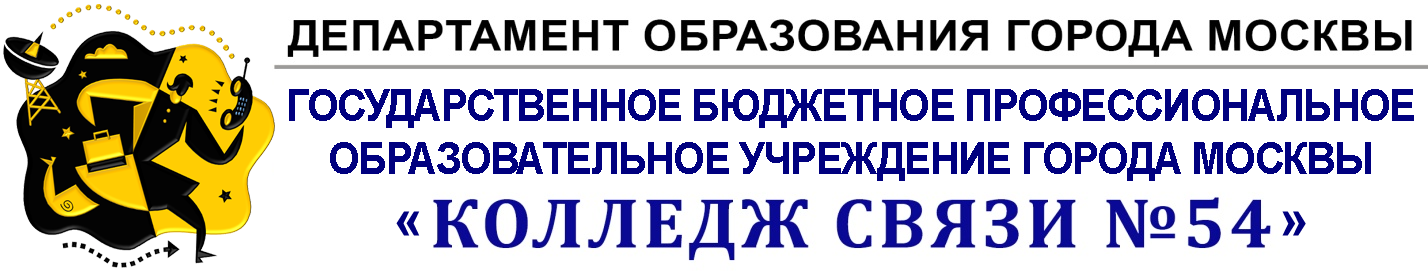                                             имени П.М. ВострухинаКОМПЛЕКТ КОНТРОЛЬНО - ОЦЕНОЧНЫХСРЕДСТВпо квалификации  210 401.02.Монтажник радиоэлектронной аппаратуры и приборов Комплект контрольно оценочных средств  Выполнение работ по профессиям рабочих 210401.02. Монтажник радиоэлектронной аппаратуры и приборов» разработан на основе Федерального государственного образовательного стандарта по специальности среднего профессионального образования (далее – СПО)  в соответствии с ФГОС по специальности СПО 210414 Техническое обслуживание и ремонт радиоэлектронной техники (базовой и углубленной подготовки) Организация-разработчик:ГБПОУ  «КС № 54»Разработчики: Бессонов Алексей Иванович, мастер производственного обученияМосква 2015ОБЩИЕ ПОЛОЖЕНИЯРезультатом освоения программы является овладение обучающимися видом профессиональной деятельности (ВПД) Выполнение работ по профессиям рабочих 210401.02.Монтажник радиоэлектронной аппаратуры и приборов». Формой аттестации по профессиональному модулю является экзамен(квалификационный). Итогом экзамена является однозначное решение: «вид профессиональной деятельности освоен/не освоен» с присвоением 2 разряда «Монтажник радиоэлектронной аппаратуры и приборов».1. ФОРМЫ КОНТРОЛЯ И ОЦЕНИВАНИЯ ЭЛЕМЕНТОВУЧЕБНОЙ ПРАКТИКИ2. РЕЗУЛЬТАТЫ ОСВОЕНИЯ ПРОГРАММЫ ПОДЛЕЖАЩИЕ ПРОВЕРКЕ НА ЭКЗАМЕНЕ (квалификационном)2.1. Профессиональные компетенции, подлежащие проверке привыполнении задания.Таблица 2.12.2. Общие компетенции: 3. ТРЕБОВАНИЯ К ЭКЗАМЕНУ (квалификационному) ПОУЧЕБНОЙ ПРАКТИКЕОбщие требования к выполнению проверочной работыПроверочная работа является контрольно-практической работой и включает в себя проверку теоритических и практических знаний, полученных в объеме учебного материала (программы подготовки). В теоретическом задании учащимся предлагается ответить на контрольные вопросы путем проставления отметки в графе (строке),соответствующей правильному варианту ответа на поставленныйтеоретический вопрос.В практическом задании учащимся предлагается с помощью измерительных приборов провести диагностику и мониторинг правильности электрических соединений по принципиальным схемам, параметров электрических и радиотехнических цепей, провести проверку работоспособности резисторов,конденсаторов, полупроводниковых деталей. В случае нахождения неисправных радиоэлементов устранять неисправности со сменой отдельных элементов и узлов. Результаты замеров заносятся в дефектную ведомость.  В соответствии с квалификационной характеристикой на радиомонтажные работы монтажник радиоэлектронной аппаратуры и полупроводниковых приборов должен: 	иметь практический опыт:монтажа и демонтажа узлов, блоков, приборов радиоэлектронной аппаратуры, аппаратуры проводной связи, элементов устройств импульсной и вычислительной техники и комплектующих;сборки средней сложности и сложных узлов, блоков и приборов радиоэлектронной  аппаратуры, оформления технической документации на сборку радиоэлектронной аппаратуры, механической регулировки средней сложности и сложных приборов, механизмов и аппаратуры средств связи, узлов и блоков радиоэлектронной аппаратуры, радиоустройствпроверки сборки и монтажа узлов, блоков и элементов радиоэлектронной аппаратуры;измерения параметров электрических сигналов с помощью аналоговых и цифровых измерительных приборов.регулировки и настройки несложной аппаратуры радиоэлектронной техники.уметь:комплектовать изделия по монтажным, принципиальным схемам, схемам подключения и расположения;проводить контроль, испытание и проверку работоспособности резисторов, конденсаторов, полупроводниковых приборов и др. деталей; проверять правильность электрических соединений по принципиальным схемам с помощью измерительных приборов; осуществлять контроль параметров электрических и радиотехнических цепей;проверять характеристики и настраивать электроизмерительные приборы и устройства; проводить испытания и тренировку работоспособности радиоэлектронной приборов, устройств с применением соответствующего оборудования;осуществлять приемку и сдачу обслуживаемой аппаратуры с учетом всех требований, согласно схемам, чертежам и техническим условиям;знать:конструктивно-технологические требования, предъявляемые к электрическому монтажу;конструктивные виды печатного монтажа, технологию его выполнения;способы и средства сборки и монтажа печатных схем;правила и технологию монтажа электрорадиоэлеиентов;технические требования на монтаж навесных элементов, маркировку навесных элементов;требования к входному контролю и подготовке электрорадиоэлементов к монтажу;технологию монтажа полупроводниковых приборов, основные требования на их монтаж;методы настройки и регулировки электронных приборов;приемы поиска и устранения неисправностей в радиоэлектронной аппаратуре и приборах;правила проведения диагностики и тестовой проверки радиоэлектронных изделий; 4. КОНТРОЛЬНО-ОЦЕНОЧНЫЕ МАТЕРИАЛЫ (КОМ) ДЛЯ ЭКЗАМЕНА(квалификационного)НАЗНАЧЕНИЕ:        КОМ предназначен для контроля и оценки результатов освоенияПрограммы обучения по квалификации Выполнение работ по профессиям рабочих 14618 «Монтажник радиоэлектронной аппаратуры и приборов. Профессиональные компетенции:II. ЗАДАНИЯ ДЛЯ ЭКЗАМЕНУЮЩИХСЯИнструкцияВнимательно прочитайте задание.Вы можете воспользоваться учебно-методической и справочной литературой,имеющейся на специальном столе.Время выполнения всех заданий – 4 часа. Задание 1. Выполнить задания теста вариант 1 (см. приложение 1).Время выполнения задания – 0.5 часаЗадание 2.  Провести диагностику и мониторинг правильностиэлектрических соединений по принципиальным схемам с помощью измерительных приборов, параметров электрических и радиотехнических цепей, проверку работоспособности резисторов, конденсаторов, полупроводниковых деталей, качество паек и  установки навесных элементов, заполнить дефектную ведомость (см. приложение 2).Время выполнения задания – 3.5 часаIII. ПАКЕТ ЭКЗАМЕНАТОРА.Количество вариантов задания для экзаменующихся - 1. Оборудование:Информационное обеспечение подготовки и проведения квалификационного экзамена:Основные источники (ОИ):Критерии оценок:<<Отлично>>         При выполнении работы учащийся соблюдает требования правил Охраны труда;  качество, правильность и время выполнения работы соответствует нормам; во время выполнения работы учащийся использует наиболее эффективные методы и способы работы, экономно расходует материал.Задание выполнено в соответствии с техническими требованиями.Норма выполнена на 100%.<<Хорошо>>        При выполнении работы учащийся соблюдает требования правил охраны труда; качество выполненной работы имеет незначительное отклонение от норм и чертежа; учащийся во время выполнения работы использует наиболее простые методы и способы обработки.Задание выполнено в соответствии с техническими требованиями.Норма выполнена на 100%.<<Удовлетворительно>>      При выполнении работы учащийся соблюдает требования правил охраны труда; качество правильность и время выполнения работы не полностью соответствует нормам и чертежам; учащийся не экономно расходует материал.Задание выполнено с отступлением от технических условий.Норма выполнена на 100%.<<Неудовлетворительно>>       При выполнении работы учащимся допущены грубые нарушения;Задание выполнено с нарушениями технических требований; правила охраны труда и производственной гигиены не соблюдены;  качество выполнение работы низкое;  владение приемами работы отсутствует. Норма не выполнена.Приложение 1Тестовые заданияФотографии инспектируемых плат радиоэлектронных устройств                                                          Приложение 3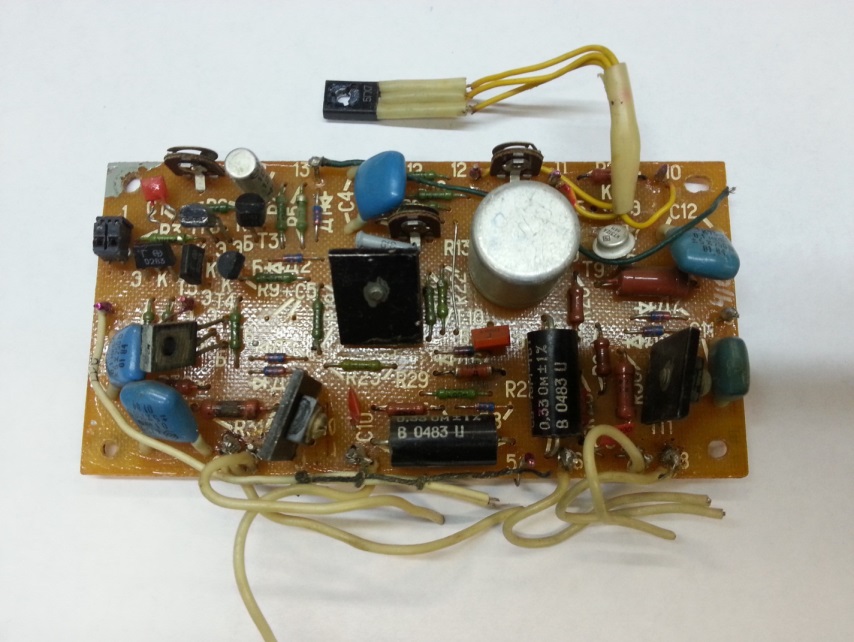 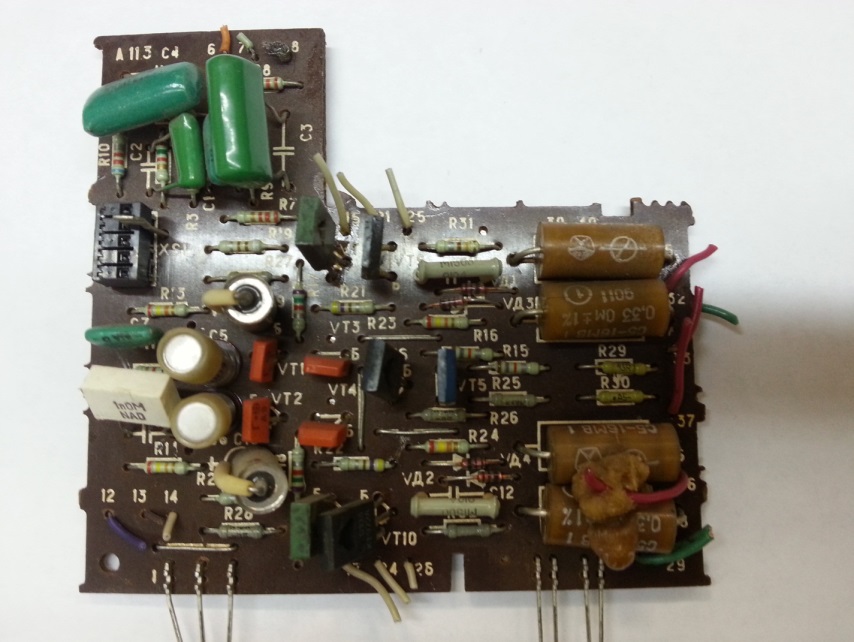 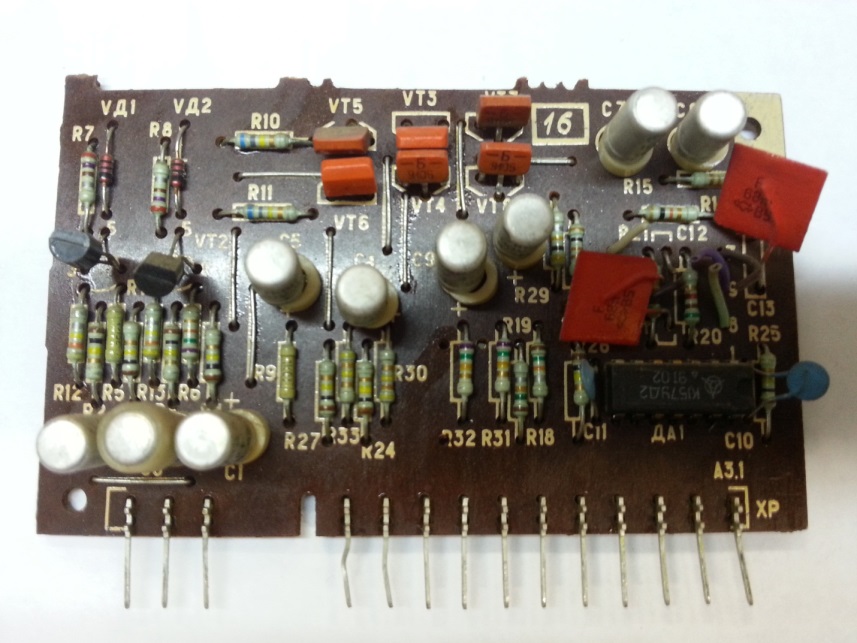 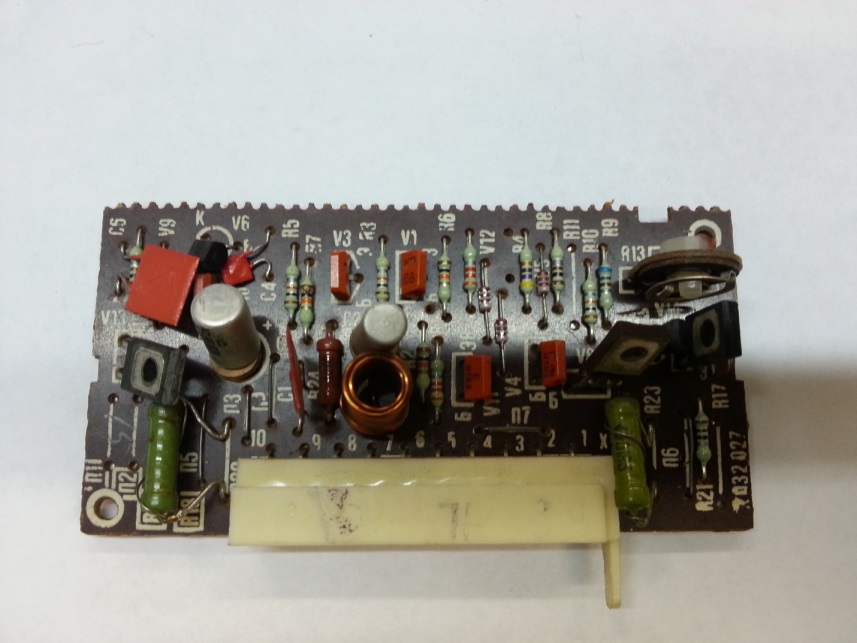 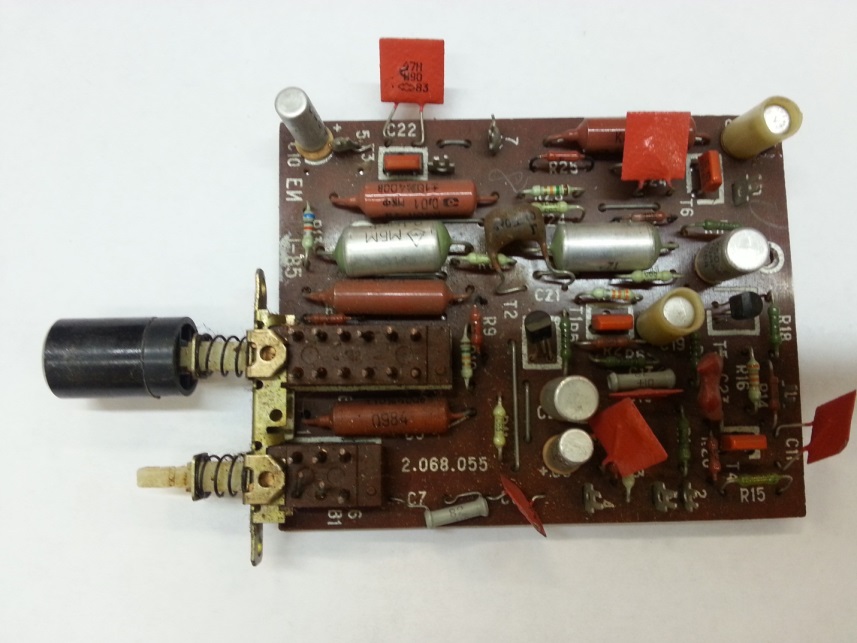 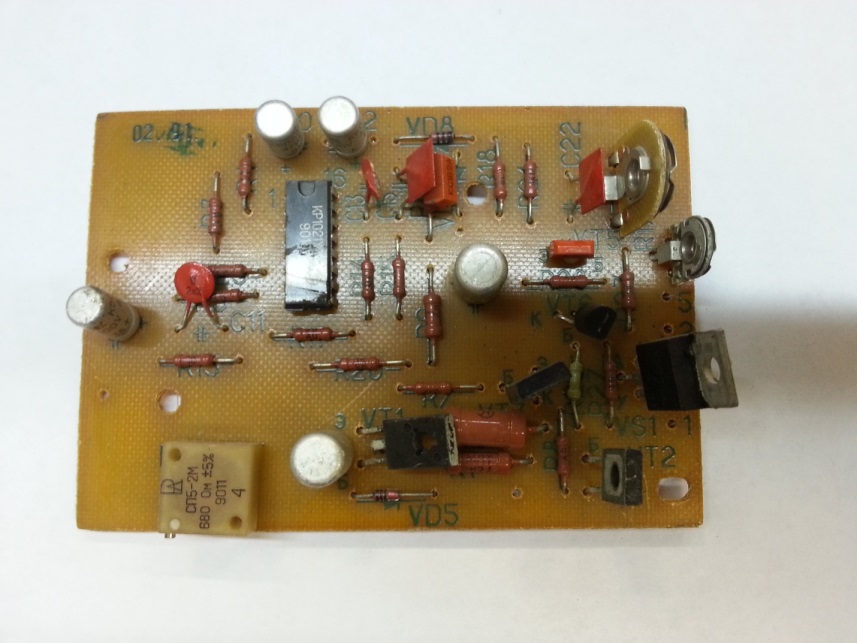 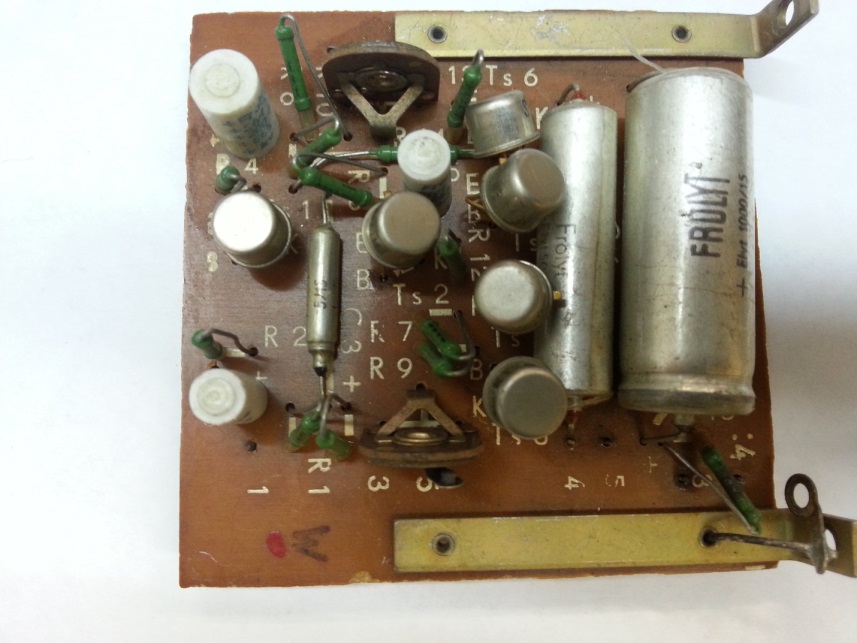 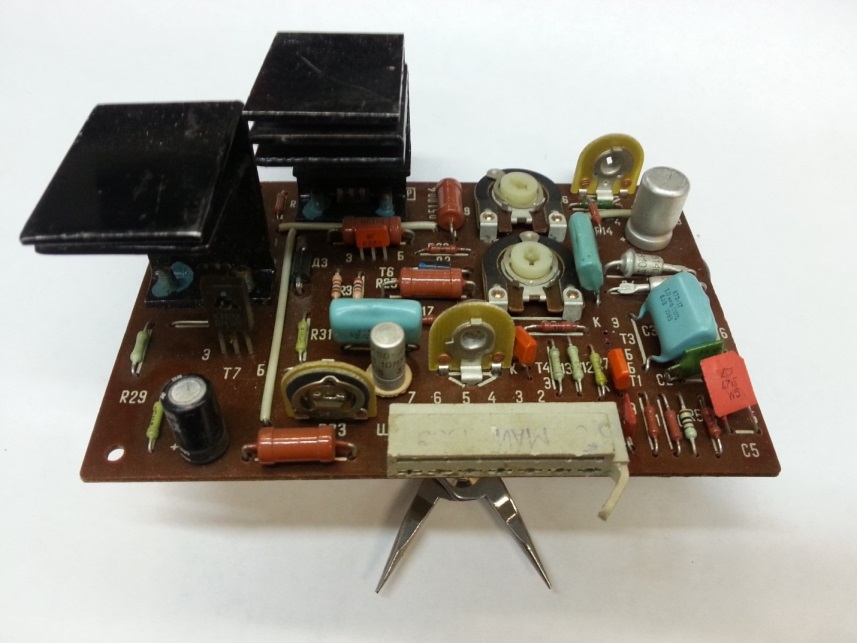 Элемент модуляФорма контроля и оцениванияФорма контроля и оцениванияПромежуточнаяаттестацияТекущий контрольВыполнение работ по профессии рабочих 210401.02.Монтажник радиоэлектронной аппаратуры и приборов экзамен(квалификационный)Наблюдение и оценкавыполнения работ научебной практикеПрофессиональные и общиекомпетенции, которые возможносгруппировать для проверкиПоказатели оценки результатаПК 3.1. Проводить диагностику и мониторинг правильностиэлектрических соединений по принципиальным схемам с помощью измерительных приборов, параметров электрических и радиотехнических цепей, характеристик и настроек электроизмерительных приборов и устройствПК 3.2. Находить и устранять неисправности со сменой отдельныхэлементов и узловПК 3.3. Проводить проверку работоспособности резисторов,конденсаторов, полупроводниковых деталей с применением простых электроизмерительных приборов, качества паек, установки навесных элементов, раскладки и вязки жгутов, монтажа печатных платПК 3.4. Выполнять промежуточный контроль качестваэлектромонтажа и механического монтажа по технологическим картамконтроляТекущий контроль за ходом выполнения задания. Правильность выполнения измерительных операций. Своевременное и качественное заполнение отчетной документации. Соблюдение правил техники безопасности при проведении работ.ОК 1.Понимать сущность и социальную значимость своей будущей профессии, проявлять к ней устойчивый интересОК 2.Организовывать собственную деятельность, определять методы и способы выполнения профессиональных задач, оценивать их эффективность и качество.ОК 3.Анализировать рабочую ситуацию, осуществлять текущий и итоговый контроль, оценку и коррекцию собственной деятельности, нести ответственность за результаты своей работыОК 4.Осуществлять поиск, анализ и оценку информации, необходимой для постановки и решения профессиональных задач, профессионального и личностного развития.ОК 5.Использовать информационно-коммуникационные технологии для совершенствования профессиональной деятельности.ОК 6.Работать в коллективе и команде, обеспечивать ее сплочение, эффективно общаться с коллегами, руководством, потребителями.ОК 7.Самостоятельно определять задачи профессионального и личностного развития, заниматься самообразованием, осознанно планировать повышение квалификации.ОК 8.Быть готовым к смене технологий в профессиональной деятельности.КодНаименование результата обученияПК 3.1.Проводить диагностику и мониторинг правильностиэлектрических соединений по принципиальным схемам с помощью измерительных приборов, параметров электрических и радиотехнических цепей, характеристик и настроек электроизмерительных приборов и устройствПК 3.2.Находить и устранять неисправности со сменой отдельныхэлементов и узловПК 3.3.Проводить проверку работоспособности резисторов,конденсаторов, полупроводниковых деталей с применением простых электроизмерительных приборов, качества паек, установки навесных элементов, раскладки и вязки жгутов, монтажа печатных платПК 3.4.Выполнять промежуточный контроль качестваэлектромонтажа и механического монтажа по технологическим картамконтроля№п/пМатериально-техническое обеспечение занятий12Стол регулировщика, укомплектованный набором измерительной техники (мультиметр и осциллограф), набором слесарного и монтажного инструмента. набором для пайки радиоэлементов (паяльная паста , припой, флюс, жидкость для очистки плат).Паяльные станции по числу обучающихся.Монтажный фен по числу обучающихся.Платы от отдельных блоков РЭАДержатель плат с увеличительной линзой.Индивидуальный осветительный прибор;Средства индивидуальной и антистатической защиты;Вытяжная и приточная вентиляция;Комплект бланков технологической документации инструкционно-технологические  карты, технологические инструкции, справочная литература и методические рекомендации..№ п/пНаименованиеАвторИздательство, год изданияОИ 1Измерительная техника. 2-е издание.В.Ю. Шишмарев,М.: Академия, 2010ОИ 2Технология монтажа и регулировка радиоэлектронной аппаратуры и приборовГуляева Л.Н.	М, Академия . 2009.ОИ 3Высококвалифицированный монтажник радиоэлектронной аппаратурыГуляева Л.Н.	.М, Академия . 2007ОИ 5Технология электромонтажных работ. Учебное пособие для начального профессионального образования. 5-е издание, стереотипное.Нестеренко В.М., Мысьянов А.М.М, Академия . 2007ОИ 6Радиоэлектронная аппаратура и приборы: Монтаж и регулировка: Учебник для начального профессионального образованияЯрочкина Г.В.М, Академия . 2009Ответы на тестовые заданияФамилия                                                                                                    группаВедомость выявляемых дефектов при выполнении задания         Приложение 2Фамилия____________________                  № блока (платы) _______       Группа ______________ТранзисторыКонденсаторыДиодыРезисторы